COVERING LETTERChelsi AriatiUniversitas Pendidikan IndonesiaJalan Dr. Setiabudi No. 229 Bandung 40154chelsiariati@upi.edu Usman Aripin, S.Pd.M.Pd. Editorial in ChiefJPMI (Jurnal Pembelajaran Matematika Inovatif)15 Agustus, 2022Yth. Bapak/Ibu Editor, Saya mengirimkan artikel penelitian dengan judul “Pengaruh Pendekatan Realistic Mathematics Education terhadap Penalaran Matematis: Systematic Literatur Review”. Penelitian pengaruh Pendekatan RME terhadap kemampuan penalaran matematis sudah banyak dilakukan oleh peneliti-peneliti sebelumnya. Diperlukan suatu tinjauan komprehensif terkait bagaimana deskripsi penelitian pengaruh Pendekatan RME terhadap kemampuan penalaran matematis dalam pembelajaran. Untuk itu, dilakukan penelitian berupa tinjauan sistematis pada kemampuan penalaran matematis. Metode penelitian yang digunakan adalah Sistematic Literature Review (SLR) terhadap semua artikel hasil penelitian kuantitatif dengan metode kuasi eksperimen yang terindeks dalam Google Scholar, Semantic dan ERIC. Strategi pencarian disesuaikan dengan kriteria seleksi dan menggunakan protokol PRISMA sebagai pedoman instrumen penelitian. Variabel moderator yang dilibatkan dalam penelitian ini yaitu tahun publikasi, jenjang pendidikan, ukuran sampel, status keterbantuan teknologi dan materi yang digunakan. Semoga Bapak/Ibu dapat mempertimbangkan artikel ini untuk diterbitkan pada Jurnal JPMI (Jurnal Pembelajaran Matematika Inovatif). Terimakasih. Penulis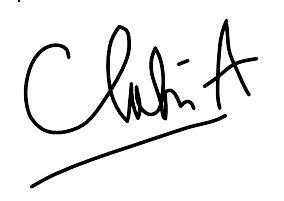 Chelsi Ariati S.Pd.